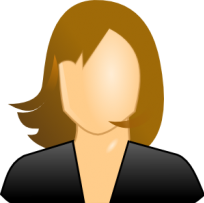 Name: Recommendation for:   Initial Appointment   Promotion from ______________ to ______________   Title Change from ________________to_______________  Secondary AppointmentPosition and Rank at Boston University: Assistant Professor of …  College of …Educational History: (list year, degree, institution, discipline)Year	Ph.D., University of XYZ; DisciplineYear	M.S., University of XYZ; DisciplineYear	B.A., University of ABC; DisciplineAdditional training: (residency, fellowships and post docs)Year - year	B.A., University of ABC; DisciplinePrevious Academic Appointments (including previous Boston University appointments): Year - year 	Academic Title, University of … (add additional lines)Administrative Appointments or Other Employment outside of Boston University:Year-year	Admin Title …  (add additional lines)Describe the faculty member’s specific expertise. Including the evidence that this person is, or promises to become a scholar, performer, or practitioner of national or international distinction (200-300 words):Significant Awards and Honors (note that grants should be listed separately below):Year	List as applicable (add additional lines)Teaching Experience, including awards if any, and expectations for teaching at Boston University:Prof. ABC taught X, XXX and YYY at the University of XYZ…She won the xxxx teaching award in 200X… At Boston University, Prof. ABC will be expected to teach AA, BB and CC.Active External Funding, if applicable: (Award Period, source, Title, PI status, amount)Year – Year	Funding Agency #, “Title of grant,” Prof. ABC is the co-PI, Direct costs: $xxx,xxxPast External Funding, if applicable:19xx-20xx	# of awards, total funding: $XXX,XXX.  Numerical Summary of Publications, or other scholarly or creative work: # refereed journal articles, #books, etc., # additional submitted/in revision, # additional publications, and # abstracts or presentations, as applicable.Three most recent and/or significant publications/creative works:1.2.3.Administrative Responsibilities at Boston University, if applicable: (List)Licensure, if applicable:_______________________________________________________________________Confidential Internal Information:BUID Number:Appointment start date: Tenure review year, if applicable:Appointment & Promotion Committee Votes:Top of FormBase Salary:  ___________________   9-month appt.   12-month appt. ; Percent Effort:  ______________Bottom of FormSalary Source(s):Salary Range of Faculty at Same Rank in the Department: $YY,YYY – ZZZ,ZZZ Total # Full-time Faculty and Instructional Staff (Full-time Lecturers) in School or College:Professorial TT:  #/%; Tenured: #/%Professorial NTT:  #/%Non-Professorial Instructional Staff: #/%Approvals:		DateDepartment Chair:	_______________________________	 ______________Dean: 	_______________________________	 ______________Provost: 	_______________________________	 ______________President:	_______________________________	______________Meeting DateForAgainstAbstainingAbsentDepartment:Secondary Department (if applicable):School committee:UAPT (if applicable):